	Module 6:  Ledgers (Core)			      Name: ___________________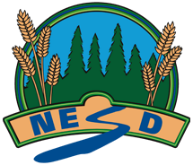 Feedback:Fully meeting expectations, with enriched understanding (EU)Fully meeting grade level expectations (FM)Mostly meeting grade level expectations (MM)Not yet meeting grade level expectations (NY)Summarize transactions of an account by updating ledgers to obtain current balance.You can accurately summarize transactions of an account by updating ledgers to obtain current balance
You might be: Analyzing, explaining and correcting errors in a journalAble to make external connectionsYou can summarize transactions of an account by updating ledgers to obtain current balance.

You show this by:Correctly posting transactions to Ledger accountsRecognizing the importance of the ledger in the accounting process.You are exploring and practicing summarizing transactions of an account by updating ledgers to obtain current balanceYou may be: Practicing posting transactions to ledger accounts accurately.Needing assistance with sorting accounts into the correct columns.You are having trouble summarizing transactions of an account by updating ledgers to obtain current balanceConsider: What is a ledger?Why is a ledger used in accounting?What is an account number?What is posting?What are liabilities? Capital? Revenue? Expenses?What are debits and credits?